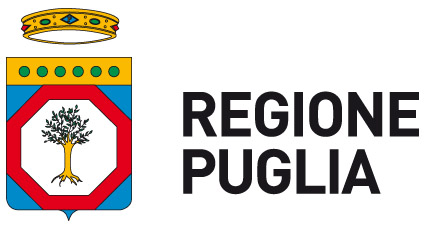 Il presente allegato si compone di n. 7 (sette) pagg.,inclusa la presente copertinaFAC – SIMILE DI ISTANZA DI RICONOSCIMENTO DELLA PERSONALITA’ GIURIDICAAlla Presidenza della Giunta Regionale   c/o Dipartimento Politiche per la Salute, il Benessere sociale e lo Sport per tuttiSezione Inclusione Sociale attiva e Innovazione Reti socialiVia Gentile n. 5270126 Bariterzosettore.regionepuglia@pec.rupar.puglia.itOggetto: Istanza di approvazione di riconoscimento della personalità giuridica mediante iscrizione nel registro regionaleIl/La sottoscritto/a __________________________, in qualità di Presidente e Legale Rappresentante della Associazione/Fondazione denominata _________________con sede in__________________ ,        CHIEDE il riconoscimento giuridico della medesima, mediante iscrizione  nel Registro regionale delle persone giuridiche, di cui al Reg. R. n. 6/2001 e ai sensi della normativa nazionale e regionale vigente.Per ogni comunicazione relativa al procedimento il/la referente è il/la Sig/Sig.ra________________________________________, Tel._________________; Fax.________________; E-Mail__________________________________________________DATA                                                                                                       FIRMAAVVERTENZA IMPORTANTELa data sulla marca da bollo non può essere successiva alla data apposta sull’istanza. Si ricorda che gli atti e i documenti non bollati o bollati in maniera irregolare sono inviati entro 30 giorni all’Agenzia delle Entrate competente per la regolarizzazione ai sensi dell’art. 19 del D.P.R. 642/72Si allega la seguente documentazione:una copia autentica in bollo del verbale dell’atto costitutivo e dello statuto redatto per atto pubblico dinanzi al notaio. La marca da bollo va apposta su ogni foglio. Il foglio si intende composto da quattro facciate consecutive fotocopia del documento di identità valido del legale rappresentante;copia dello statuto in versione digitale (formato pdf);relazione illustrativa sull’attività che l’Ente svolgerà, debitamente sottoscritta dal legale rappresentante;relazione sulla situazione patrimoniale e finanziaria, sottoscritta dal legale rappresentante. La relazione descrive gli elementi che formano il patrimonio iniziale dell’Ente o il fondo di dotazione dell’Ente (mobili ed immobili) e i mezzi finanziari che servono a fare fronte a spese ed eventuali investimenti (conferimenti di soci, eventuali proventi da attività commerciali secondarie dell’Ente, contributi, lasciti, donazioni e quant’altro). La relazione deve essere corredata da documenti che dimostrino l'esistenza del patrimonio iniziale dell’Ente che, come richiede la legge, deve essere adeguato al perseguimento degli scopi istituzionali ed ai fini della garanzia patrimoniale verso i terzi. La relazione sulla situazione patrimoniale e finanziaria deve, quindi, essere accompagnata da una certificazione bancaria attestante la disponibilità economica a perseguire lo scopo dell'ente e da una perizia asseverata degli eventuali immobili  o altri beni immateriali che costituiscono il patrimonio;copia autentica del verbale (o estratto) di nomina degli amministratori o dichiarazione sostitutiva di atto di notorietà (del legale rappresentante). Il documento deve riportare l’elenco dei componenti il consiglio d’amministrazione dell’Ente (o dell’organo amministrativo dell’Ente comunque sia denominato), l'indicazione delle cariche ricoperte e dei poteri di firma eventualmente attribuiti, i nominativi di tutti gli amministratori e i rispettivi codici fiscali;nel caso l’Ente abbia natura di ONLUS [fino alla definitiva entrata in vigore delle norme del Codice del terzo Settore], si richiede copia del certificato di iscrizione all’Anagrafe unica delle ONLUS;nel caso l’Ente abbia natura di Associazione di Volontariato[fino alla definitiva entrata in vigore delle norme del Codice del terzo Settore], si richiede  copia del certificato di iscrizione ai registri del volontariato, o dichiarazione sostitutiva di atto di notorietà dell’avvenuta iscrizione (art.46 e 47 del D.P.R. 28/12/2000, n.445);indicazione di un referente al quale fare riferimento per le comunicazioni inerenti il procedimento amministrativo e relativo recapito telefonico e di posta elettronicaindicazione dell’indirizzo di posta elettronica e di PEC riferito alla persona giuridica. (solo  per gli enti già esistenti ed operanti)se costituiti in forma di scrittura privata è necessario produrre una copia autentica in bollo del verbale, redatto in forma pubblica dal Notaio, che confermi la costituzione dell’Ente e ne richiami l’originaria costituzione in forma privata e ne riporti il vigente statuto, come allegato costituente parte integrante del verbale;se costituiti per atto pubblico e lo statuto è rimasto immodificato è necessario produrre la documentazione prevista  per gli Enti di nuova costituzione;se costituiti per atto pubblico e lo statuto ha subito modificazioni di norme statutarie successive all'atto di costituzione, si deve produrre una copia autentica in bollo del verbale notarile attestante l’ultima deliberazione delle modificazioni statutarie apportate dinanzi a lui e riportante in allegato il vigente statuto;copia dell’ultimo bilancio preventivo e del conto consuntivo approvato relativamente agli ultimi due esercizi finanziari. In caso di Ente neo-costituito, prospetto contenente una previsione finanziaria di massima relativa ai primi tre anni di attività prevista;altra documentazione già richiesta per gli enti di nuova costituzione.INFORMATIVA SUL TRATTAMENTO DEI DATI PERSONALI Ai sensi dell’art. 13 del Regolamento europeo (UE) 2016/679 (di seguito GDPR), e in relazione ai dati personali di cui l’Amministrazione regionale entrerà nella disponibilità con l’affidamento della Sua istanza, Le comunichiamo quanto segue:Titolare del trattamento e responsabile della protezione dei dati personaliTitolare del trattamento è la Sezione Inclusione Sociale Attiva e innovazione Reti Sociali in persona della dr.ssa Serenella Pascali con domicilio eletto in Bari, Via Gentile n. 52 presso la sede dell’Assessorato al Welfare.Il Titolare può essere contattato mediante mail all'indirizzo s.pascali@regione.puglia.it . Finalità del trattamento dei datiIl trattamento è finalizzato alla corretta e completa esecuzione dell’attività istruttoria per la quale si è formulata apposita istanza. I suoi dati saranno trattati anche al fine di adempiere agli obblighi per legge.I dati personali potranno essere trattati a mezzo sia di archivi cartacei che informatici (ivi compresi dispositivi portatili) e trattati con modalità strettamente necessarie a far fronte alle finalità sopra indicate.Base giuridica del trattamentoLa Sezione Inclusione Sociale Attiva e innovazione Reti Sociali  tratta i Suoi dati personali lecitamente, laddove il trattamento:sia necessario all’esecuzione dell’attività istruttoria richiesta;;sia necessario per adempiere un obbligo legale incombente sul RUP;sia basato sul consenso espresso .Conseguenze della mancata comunicazione dei dati personaliCon riguardo ai dati personali relativi all'esecuzione dell’attività istruttoria o relativi all'adempimento ad un obbligo normativo, la mancata comunicazione dei dati personali impedisce il perfezionarsi del procedimento amministrativo stesso.Conservazione dei datiI Suoi dati personali, oggetto di trattamento per le finalità sopra indicate, saranno conservati per il periodo di durata del procedimento amministrativo e, successivamente, per il tempo in cui il RUP sia soggetto a obblighi di conservazione  per finalità fiscali o per altre finalità, previsti, da norme di legge o regolamento.Comunicazione dei datiI Suoi dati personali potranno essere comunicati a:1. altre strutture dell’Amministrazione Regionale che elaborano i dati in esecuzione di specifici obblighi di legge;2. altri soggetti che elaborano i dati in esecuzione di specifici obblighi di legge;2. Autorità giudiziarie o amministrative, per l’adempimento degli obblighi di legge.Profilazione e Diffusione dei datiI Suoi dati personali non sono soggetti a diffusione né ad alcun processo decisionale interamente automatizzato, ivi compresa la profilazione.Diritti dell’interessatoSi fa integrale rinvio al GDPR. Il/La sottoscritt__________________________________Codice fiscale:________________________acconsente a che la Sezione Inclusione Sociale Attiva e innovazione Reti Sociali ponga in essere le attività sopra descritte per le quali il consenso rappresenti la base giuridica del trattamento e, per tale motivo,□ Presta il consenso□ Nega il consensoLUOGO, ____________________									In Fede__________________________________Allegato all’IstanzaDICHIARAZIONE SOSTITUTIVA DELL’ATTO DI NOTORIETA’(Art. 47 del D.P.R. 28 dicembre 2000, n. 445)Esente da bollo ai sensi dell’art. 37 D.P.R. 445/2000Il/La  Sottoscritto/a________________________________________ nato/a a  _________________  (_____) il ____/_____/_______ residente a  _____________________________________________                     Prov._____ CAP ___________Via/piazza  _______________________________________________    Num. Civ.     _____________       nella sua qualità di Legale Rappresentante della Associazione/Fondazione _____________________________________________________________con sede legale in   ________________________________________    Prov._____ CAP __________ Via/piazza  _______________________________________________    Num. Civ.     _____________       consapevole delle sanzioni penali previste nel caso di dichiarazioni non veritiere e di falsità negli atti e della conseguente decadenza dai benefici di cui agli artt. 75 e 76 del D.P.R. 445/2000DICHIARAche i componenti l’attuale Organo amministrativo (specificare la denominazione) sono i seguenti:           cognome                           nome                carica ricoperta  (*)                              codice fiscale(*)  indicare anche la durata della carica (dal..al)che  i poteri di firma sono attribuiti al Presidente (o indicare a quali altri componenti dell’organo);che i componenti l’Organo di Amministrazione di cui sopra hanno accettato i relativi incarichi.           LUOGO e DATA 						            FIRMA DEL DICHIARANTE_________________________				   _________________________________                                                                                                                  (per esteso e leggibile)N.B. Allegare fotocopia del documento d’identità in corso di validità del dichiarante.